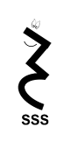 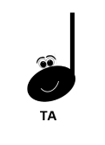 = =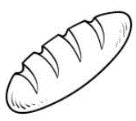 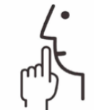 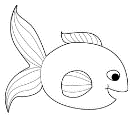 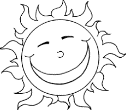 	SUN		FISH		BREAD			1) 2) 3) 4) 